Выписка из протоколаXII краевого заочного видеоконкурсалюбительских коллективов народного творчества Забайкальского края«Я тебя, Забайкалье, пою!»г. Чита                                                                                                           «05» декабря  2022 г.Присутствовали:Председатель конкурса:Ерохина Елена Геннадьевна – директор ГУК «УМЦКиНТ»;Члены жюри:Школа Наталья Юрьевна – методист издательского отдела «УМЦКиНТ»;Филатова Алена Валерьевна – заведующая отделом традиционной культуры «УМЦКиНТ»;Зверева Арина Николаевна – методист отдела традиционной культуры «УМЦКиНТ»;Коростелева Лилия Илгизовна – методист учебно-методического отдела «УМЦКиНТ»;Ломоносова Ирина Владимировна – методист учебно-методического отдела «УМЦКиНТ»;Секретарь:Дульянинова Анастасия Эдуардовна – методист учебно-методического отдела «УМЦКиНТ».Слушали:Номинация: Смешанные хоры (от 12-ти человек)Архангельский народный хор, МУК «МКДЦ» МР «Красночикойский район» с. Архангельское, рук. Медведева Наталья Николаевна;Самодеятельный хор «Вдохновение» ГУСО ЦПДОПР «Единство», стационарное отделение для детей в трудной жизненной ситуации Забайкальского края с. Малета, рук. Сафонова Лариса Иннокентьевна;Захаровский народный хор, филиал МУК «МКДЦ» МР «Красночикойский район» с. Захарово, рук. Жиндаева Алена Вячеславовна;Красночикойский народный хор, МУК «МКДЦ» МР «Красночикойский район» с. Красный Чикой, рук. Забельская Надежда Викторовна;Малоархангельский народный хор, филиал МУК «МКДЦ» МР «Красночикойский район» с. Малоархангельск, рук. Забельская Надежда Викторовна;Самодеятельный хор «Поющие сердца» Администрация МР «Нерчинско-Заводский район», рук. Родикова Наталья Александровна;Фольклорный ансамбль «Росинка» МУ «Центр культуры, спорта и молодежной политики» пгт Новоорловск МР Агинский район, рук. Троицкая Евгения Владиславовна;Народный хор им. В.И. Рычкова МУК ЦКС МР «Петровск-Забайкальский район», рук. Ковалев Олег Иннкеньевич;Урлукский народный хор, филиал МУК «МКДЦ» МР «Красночикойский район» СДК с. Урлук, рук. Леонов Михаил Иванович;Вокальный ансамбль «Раздолье» МБУК «Дульдургинский МСКЦ» с. Дульдурга, рук. Яковлева Ольга Петровна;Вокальная группа «Любо», филиал МУК «МКДЦ» МР «Красночикойский район» с. Жиндо, рук. Приндюк Наталья Николаевна;Народный вокальный ансамбль «Гармония» МУК «МЦД» МР «Могойтуйский район», рук. Лхамажапова Светлана Гурожаповна.Номинация: Хоры (ветераны)Народный хоровой коллектив «Елань» РДК МУК «МСКО» МР «Акшинский район», рук. Кравцова Галина Михайловна;Кыринский народный хор МБУК «РОМСКЦ» МР «Кыринский район», рук. Глазкова Любовь Ивановна;Хор ветеранов «Лучинушка» Совет ветеранов УМВД России по Забайкальскому краю г. Чита, рук. Гранкина Альбина Евгеньевна;Народный хор «Надежда» МУК «МБКЦ» МР «Карымский район», рук. Ким Владимир Васильевич;Хоровой коллектив «Смоленочка» СДК с. Смоленка МР «Читинский район», рук. Лагуткина Анастасия Вячеславовна;Хор ветеранов «Найдал» МУК «Урда-Агинский КДЦ» МР «Агинский район», рук. Петрова Дарима Цыденовна;Народный хор ветеранов труда «Родник» МУ «Балейский городской отдел культуры» г. Балей, рук. Савицкая Любовь Викторовна.Номинация: Академические хоры и ансамблиНародный вокальный ансамбль «Акварель» МУ «Балейский городской отдел культуры» г. Балей, рук. Савицкая Любовь Викторовна;Народный вокальный ансамбль «Элегия» МБУДО ДМШ г. Борзя, рук. Гордеева Наталья Викторовна;Народный академический хор «Россияне» ГУК «УМЦКиНТ Забайкальского края», рук. Черепицына Евгения Алексеевна.Номинация: Вокальные группы (средний возраст)Народный вокальный ансамбль «Летавана» МБУ БИКСДК «Первомайский» - Дом культуры МР «Шилкинский район», рук. Стешанова Любовь Анатольевна;Народный вокальный ансамбль «Разгуляй» Администрация МР «Нерчинско-Заводский район», рук. Беспоясова Лидия Викторовна;Вокальная группа «Раздолье» МБУК «МЦКС Шелопугинского района», Передвижной творческий центр, рук. Димов Андрей Олегович;Ансамбль народной песни «Верея» МУК «МКДЦ» МР «Красночикойский район» с. Красный Чикой, рук. Матвеев Роман Иванович;Народный вокальный ансамбль «Славянка» ЦДиИ с. Линево-Озеро МР «Хилокский район», рук. Крупенникова Светлана Павловна, Верхушина Наталья Юрьевна;Ансамбль песни «Родная» МР «Петровск-Забайкальский район», рук. Корчанов Борис Анатольевич;Народный самодеятельный вокальный коллектив «Чистая вода», МБУК Газимуро-Заводский Дом Культуры, рук. Семенова Ольга Николаевна.Номинация: Смешанные вокальные группы Вокальная группа «Рябинушка» МБУК «СКЦ» МР «Хилокский район» с. Бада, рук. Маленкова Любовь Владимировна;Народный ансамбль русской песни «Рябинушка» РЦКД п. Агинское, рук. Воронова Валентина Яковлевна;Вокальная группа «Багульник» СДК с. Хохотуй МР «Петровск-Забайкальский район», рук. Осипова Татьяна Андреевна;Вокальный ансамбль «Переполох» МУК «МСКО Хилокского района», рук. Фаркова Марина Петровна;Вокальная группа «Гармония» МБУК «СКЦ» МР «Хилокский район» с. Бада, рук. Куклина Татьяна Алексеевна;Народный вокальный ансамбль «Краса» МБУК «Дворец культуры и спорта» ГО «город Петровск-Забайкальский», рук. Мельникова Валентина Ивановна;Вокальная группа «Ивушки» МУК Районный СКЦ им. Е.И. Нагаева, с. Баляга МР «Петровск-Забайкальский район», рук. Куклина Елена Александровна;Народный вокальный коллектив «Сударушка» МУК «СЦК «Горизонт» с. Мирсаново МР Шилкинский район, рук. Шипунова Маргарита Александровна;Вокальная группа «Митрофановна» МУК БИКДО «Шилкинское» МР «Шилкинский район», рук. Звержеева Нелли Петровна;Вокальный ансамбль «Малетиночка» с/п «Малетинское» МР «Петровск-Забайкальский район», руководитель Сафонова Лариса Иннокентьевна;Вокальная группа «Лейся, песня» МУК «МСКО Хилокского района», рук. Коновалова Марина Алексеевна.Номинация: Вокальные группы (ветераны)Народный ансамбль русской песни «Полюшко» МУК РДК с. Засопка МР «Читинский район», рук. Михайлов Александр Петрович;Вокальная группа «Вдохновение» МАУК РДК «Строитель» МР «Краснокаменский район», рук. Гнатюк Лариса Александровна;Народный хор «Петровчанка» МБУК «Дворец культуры и спорта» ГО «город Петровск-Забайкальский», рук. Еберзина Людмила Михайловна;Народный вокальный ансамбль «Оберег» ЦДиИ с. Линево-Озеро МР «Хилокский район», рук. Елсуфьева Екатерина Григорьевна;Вокальная группа «Домнушка» МБУК КДЦ «Радуга» с. Домна МР «Читинский район», рук. Миронова Ирина Евгеньевна;Вокальная группа «Иргенская вольница» филиал МБУК «РДК» МР «Читинский район» с. Иргень, рук. Устинова Галина Сергеевна;Народный самодеятельный вокальный коллектив «Газимурочка», МБУК Газимуро-Заводский Дом Культуры, рук. Семенова Ольга Николаевна.Номинация: Вокальные группы (эстрада)Вокальный ансамбль «Благодать» МУК БИКДО «Шилкинское» МР «Шилкинский район», рук. Певнева Елена Александровна;Вокальная группа «Синегория» МУК «Центр досуга»п. Жирекен МР «Чернышевский район», рук. Астафьева Татьяна Александровна;Вокальная группа «Моя песня» МУК ЦКС МР «Петровск-Забайкальский район», рук. Сапожников Валерий Викторович;Вокальная группа «Микс» МБУК «Оловяннинский ММиДЦ», рук. Кудряшова Анастасия Владимировна;Любительское объединение «Восток» МУК Районный СКЦ им. Е.И. Нагаева с. Баляга МР «Петровск-Забайкальский район», рук. Маслова Наталья Валерьевна;Эстрадная вокальная группа «Заря» МУК ЦКС пгт. Новопавловка МР «Петровск-Забайкальский район», рук. Дорофеева Диана Викторовна.Номинация: Детская эстрадная вокальная группа (студия)Образцовая эстрадная студия «Город детства» МАУК КДЦ «Спутник» г. Чита, рук. Иванова Елена Михайловна;Образцовая студия эстрадного вокала «Парус детства» МБУ ДО ДШИ №3 г. Чита, рук. Герлейн-Усаченко Олеся Владимировна;Образцовая студия эстрадного вокала «Гураненок» ГАУК МТНК «Забузоры» ДЦ «Гураненок» г. Чита, рук. Герлейн-Усаченко Олеся Владимировна;Вокальный ансамбль «Радуга» МБУК «Дульдургинский МСКЦ», рук. Яковлева Ольга Петровна;Детский фольклорный ансамбль «Хохлома» МУК МИМЦК МР «Александрово-Заводский район», рук. Болдырева Алина Витальевна;Детская студия эстрадного вокала «НиЦа» МБУК «РМСКЦ» МР «Ононский район» с. Нижний Цасучей.Номинация: Детский вокальный ансамбль (академическое пение)Хор отделения хорового пения «Акварель» МБУДО ДШИ №3 г. Чита, рук. Павлуцкая Алена Игоревна;Вокальный ансамбль «Веснушки» МУ «Балейский городской отдел культуры» г. Балей, рук. Савицкая Любовь Викторовна;Вокальный ансамбль мальчиков «Felicita» ЦДМШ им. Б.Г. Павликовской г. Чита, рук.  Богатых Татьяна Владимировна.Номинация: Детский фольклорный ансамбльФольклорный ансамбль «Горенка» МБУ ДО «ДМШ» МР «Хилокский район» с. Линево-Озеро, рук. Верхушина Наталья Юрьевна;Детский фольклорный ансамбль «Забавушки» МУК МИМЦК МР «Александрово-Заводский район», рук. Болдырева Алина Витальевна;Фольклорный ансамбль «За реченькой диво» МБУДО ДШИ №3 г. Чита, рук. Бородина Татьяна Анатольевна.Номинация: Фольклорные коллективы (песенный фольклор)Народный фольклорный ансамбль «Тумэн Жаргалан» ММУК «РЦКД» МР «Агинский район», рук. Жамбалов Солбон Цыдыпович;Народный фольклорный коллектив «Булагта» ДК с/п Ага-Хангил филиал МУК «МЦД» МР «Могойтуйский район», рук. Чимитова Ханда Сандановна;Народный фольклорный коллектив «Музейная мозаика» МУК МКДЦ МР «Красночикойский район», рук. Лоскутникова Татьяна Витальевна;Народная фольклорная группа «Рябинушка» МУК МКДЦ МР «Красночикойский район», рук. Гаврилова Раиса Гавриловна;Народная фольклорная группа села Архангельское филиал МУК МКДЦ МР «Красночикойский район» СДК с. Архангельское, рук. Хлебникова Наталья Ивановна;Народная фольклорная группа «Берегиня» МУК МКДЦ МР «Красночикойский район», рук. Афанасьева Ольга Тимофеевна.Номинация: Фольклорные коллективы (обрядовый фольклор)Народный фольклорный коллектив «Магтаал» (ветераны) МБУК НКЦ «Соелой хурдэ» с. Цокто-Хангил МР «Агинский район», рук. Дондокова Аяна Цыренжаповна;Народный фольклорный ансамбль «Этигэл» ММУК «РЦКД» МР «Агинский район», рук. Нордопова Сэсэгма Дашинимаевна;Народный фольклорный коллектив «Тоонто» с. Дульдурга, рук. Бадмаева Людмила Сандановна;Народная фольклорная группа «Берегиня» МУК МКДЦ МР «Красночикойский район», рук. Афанасьева Ольга Тимофеевна.Номинация: Вокально-инструментальный ансамбльНародная вокально-инструментальная группа «Найдал» ММУК «РЦКД» МР «Агинский район», рук. Ринчинов Батор Бабудоржиевич;Народная группа «Зугаа» МУК «МЦД» МР «Могойтуйский район», рук. Батоев Баясхалан Доржинимаевич.Постановили:Присудить звания лауреатов XII краевого заочного видеоконкурса любительских коллективов народного творчества Забайкальского края «Я тебя, Забайкалье, пою!» следующим коллективам: В номинации «Смешанные хоры (от 12-ти человек)»:I-й степени - Красночикойский народный хор МУК «МКДЦ» с. Красный Чикой МР «Красночикойский р-н», рук. Забельская Надежда Викторовна;II-й степени - Народный вокальный ансамбль «Гармония» МУК «МЦД» МР «Могойтуйский район», рук. Лхамажапова Светлана Гурожаповна;III -й степени - Малоархангельский народный хор, филиал МУК «МКДЦ» МР «Красночикойский район» с. Малоархангельск, рук. Забельская Надежда Викторовна;- Самодеятельный хор «Поющие сердца» Администрация МР «Нерчинско-Заводский район», рук. Родикова Наталья Александровна;В номинации «Хоры (ветераны)»:I-й степени - Народный хор «Надежда» МУК «МБКЦ» МР «Карымский район», рук. Ким Владимир Васильевич;II-й степени - Народный хор ветеранов труда «Родник» МУ «Балейский городской отдел культуры» г. Балей, рук. Савицкая Любовь Викторовна;III -й степени - Кыринский народный хор МБУК «РОМСКЦ» МР «Кыринский район», рук. Глазкова Любовь Ивановна;- Хор ветеранов «Найдал» МУК «Урда-Агинский КДЦ» МР «Агинский район», рук. Петрова Дарима Цыденовна;В номинации: Академические хоры и ансамблиI-й степени - Народный академический хор «Россияне» ГУК «УМЦКиНТ Забайкальского края», рук. Черепицына Евгения Алексеевна;- Народный вокальный ансамбль «Элегия» МБУДО ДМШ г. Борзя, рук. Гордеева Наталья Викторовна;III -й степени- Народный вокальный ансамбль «Акварель» МУ «Балейский городской отдел культуры» г. Балей, рук. Савицкая Любовь Викторовна;В номинации «Вокальные группы (средний возраст)»:I-й степени-  Народный вокальный ансамбль «Славянка» ЦДиИ с. Линево-Озеро МР «Хилокский район», рук. Крупенникова Светлана Павловна, Верхушина Наталья Юрьевна;II-й степени - Ансамбль песни «Родная» МР «Петровск-Забайкальский район», рук. Корчанов Борис Анатольевич;III -й степени- Народный вокальный ансамбль «Разгуляй» Администрация МР «Нерчинско-Заводский район», рук. Беспоясова Лидия Викторовна;- Ансамбль народной песни «Верея» МУК «МКДЦ» МР «Красночикойский район» с. Красный Чикой, рук. Матвеев Роман Иванович;В номинации «Смешанные вокальные группы»:II-й степени - Народный вокальный ансамбль «Краса» МБУК «Дворец культуры и спорта» ГО «город Петровск-Забайкальский», рук. Мельникова Валентина Ивановна;III -й степени- Вокальная группа «Лейся, песня» МУК «МСКО Хилокского района», рук. Коновалова Марина Алексеевна;В номинации «Вокальные группы (ветераны)»:II-й степени - Народный ансамбль русской песни «Полюшко» МУК РДК с. Засопка МР «Читинский район», рук. Михайлов Александр Петрович;- Народный вокальный ансамбль «Оберег» ЦДиИ с. Линево-Озеро МР «Хилокский район», рук. Елсуфьева Екатерина Григорьевна;III -й степени- Народный хор «Петровчанка» МБУК «Дворец культуры и спорта» ГО «город Петровск-Забайкальский», рук. Еберзина Людмила Михайловна;В номинации «Эстрадные группы (взрослые)»:II-й степени - Вокальный ансамбль «Благодать» МУК БИКДО «Шилкинское» МР «Шилкинский район», рук. Певнева Елена Александровна;III -й степени- Вокальная группа «Синегория» МУК «Центр досуга»п. Жирекен МР «Чернышевский район», рук. Астафьева Татьяна Александровна;- Вокальная группа «Моя песня» МУК ЦКС МР «Петровск-Забайкальский район», рук. Сапожников Валерий Викторович;В номинации: «Детская эстрадная вокальная группа (студия)»:I-й степени - Образцовая студия эстрадного вокала «Парус детства» МБУ ДО ДШИ №3 г. Чита, рук. Герлейн-Усаченко Олеся Владимировна;II-й степени-  Образцовая студия эстрадного вокала «Гураненок» ГАУК МТНК «Забузоры» ДЦ «Гураненок» г. Чита, рук. Герлейн-Усаченко Олеся Владимировна;III -й степени- Образцовая эстрадная студия «Город детства» МАУК КДЦ «Спутник» г. Чита, рук. Иванова Елена Михайловна;В номинации: Детский вокальный ансамбль (академическое пение)I-й степени - Хор отделения хорового пения «Акварель» МБУДО ДШИ №3 г. Чита, рук. Павлуцкая Алена Игоревна;II-й степени - Вокальный ансамбль мальчиков «Felicita» ЦДМШ им. Б.Г. Павликовской г. Чита, рук.  Богатых Татьяна Владимировна;III -й степени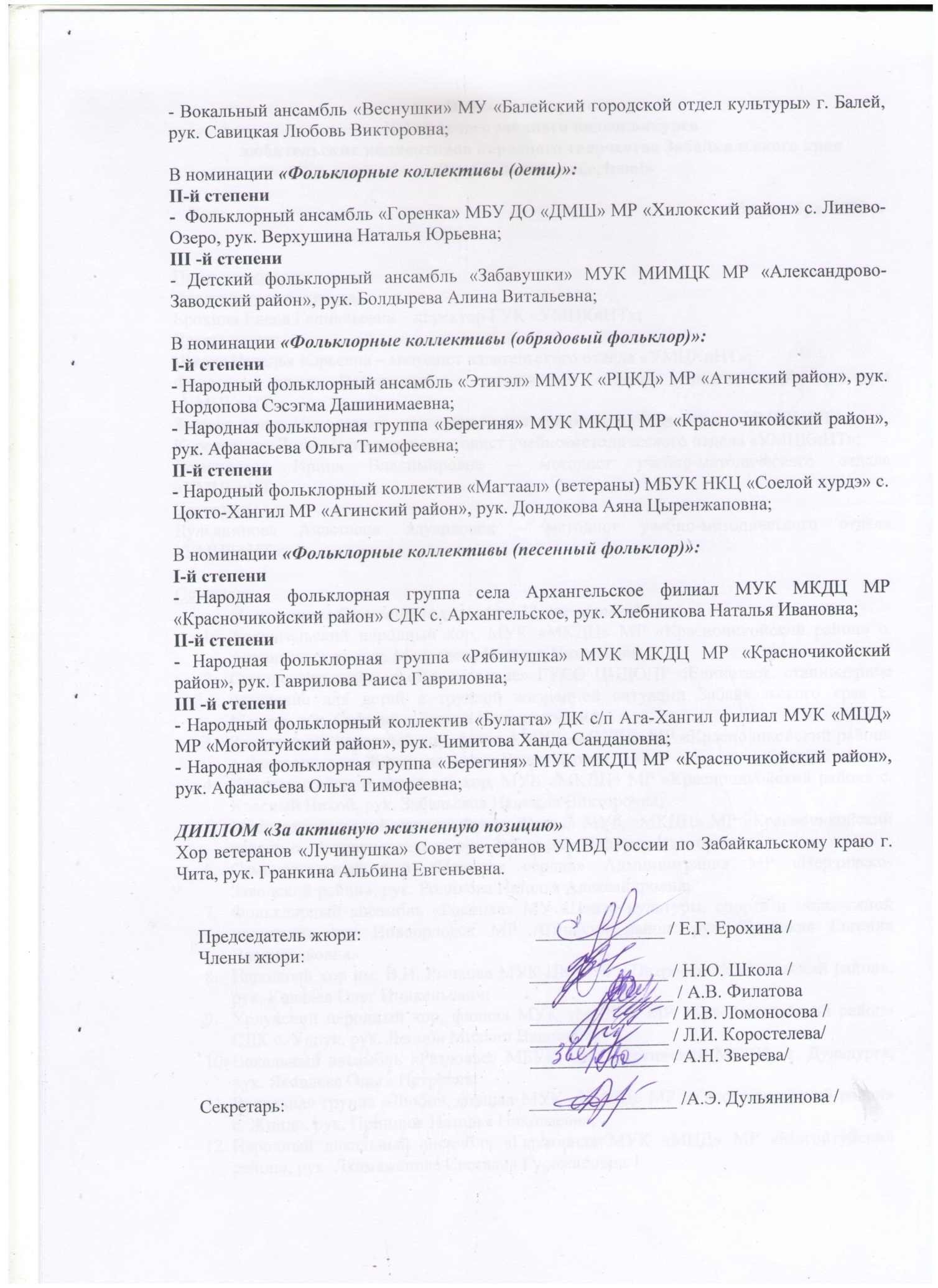 